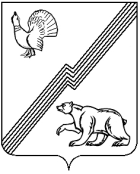 АДМИНИСТРАЦИЯ ГОРОДА ЮГОРСКАХанты-Мансийского автономного округа - ЮгрыПОСТАНОВЛЕНИЕот 16 сентября 2021 года							      № 1738-п
О признании утратившими силу некоторых постановлений администрациигорода ЮгорскаВ соответствии с Федеральными законами от 21.12.1994 № 68-ФЗ            «О защите населения и территорий от чрезвычайных ситуаций природного             и техногенного характера», от 12.02.1998   № 28-ФЗ «О гражданской обороне», постановлениями Правительства Российской Федерации                    от 02.11.2000 № 841 «Об утверждении Положения о подготовке населения                   в области гражданской обороны», от 18.09.2020 № 1485 «Об утверждении Положения о подготовке граждан Российской Федерации, иностранных граждан и лиц без гражданства в области защиты от чрезвычайных ситуаций природного и техногенного характера»:1. Признать утратившими силу постановления администрации города Югорска:- от 22.12.2020 № 1937 «О подготовке населения города Югорска                 в области гражданской обороны и защиты от чрезвычайных ситуаций природного и техногенного характера»;- от 11.08.2021 № 1467-п «О внесении изменений в постановление администрации города Югорска от 22.12.2020 № 1937 «О подготовке населения города Югорска в области гражданской обороны и защиты                от чрезвычайных ситуаций природного и техногенного характера».2. Опубликовать  постановление в официальном печатном издании города Югорска и  разместить на официальном сайте органов местного самоуправления города Югорска.3. Настоящее постановление вступает в силу после его официального опубликования. Исполняющий обязанностиглавы города Югорска                                                                  С.Д. Голин